How Three Shows Saved ABC's TV SeasonAfter years mired in fourth place in the 18-49 demo, ABC is tied with third-place Fox with an average 1.5 Nielsen live-plus-same day demo rating in primetime and is within seven hundredths of a point of tying CBS for second — despite being the only one of the three nets without an NFL package. (NBC, aided by the Super Bowl and Winter Olympics, far outpaces the competition at 2.2.) 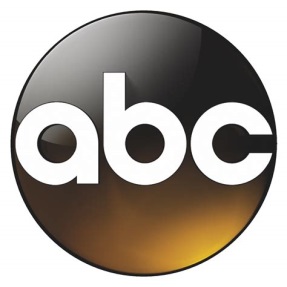 Variety 5.4.18http://variety.com/2018/tv/news/abc-roseanne-american-idol-good-doctor-1202795378/